TEMPLATE REHEARSAL REPORT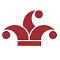 Production:Location:	Stage Manager:Date: Rehearsal start: Break: Costumes:Rehearsal start: Break: Costumes:Rehearsal start : End: Costumes:Total Rehearsal Time: Total Rehearsal Time: Costumes:Rehearsal Notes: Rehearsal Notes: Lights:Rehearsal Notes: Rehearsal Notes: Properties: Rehearsal Notes: Rehearsal Notes: Scenery:Fittings, etc:Fittings, etc:Sound: